МБДОУ №12 «Березка» г.Искитим Новосибирская обл.		Воспитатель Глушкова Людмила СергеевнаМастер-класс.Подарок для мамы.     Красивый цветок из бумаги вы можете сделать в подарок маме или бабушке своими руками. Цветок очень прост в изготовление, но в тоже время смотрится очень красиво.      Кому-то весенние цветы нравятся в желтом цвете, кому-то в красном, белом или двухцветные. Выберете любимый цвет бумаги и начинайте.      Для изготовления цветка вам понадобится:двухсторонняя цветная бумага;ножницы;зеленый и желтый скотч (либо клей пва);деревянные или пластмассовые палочки.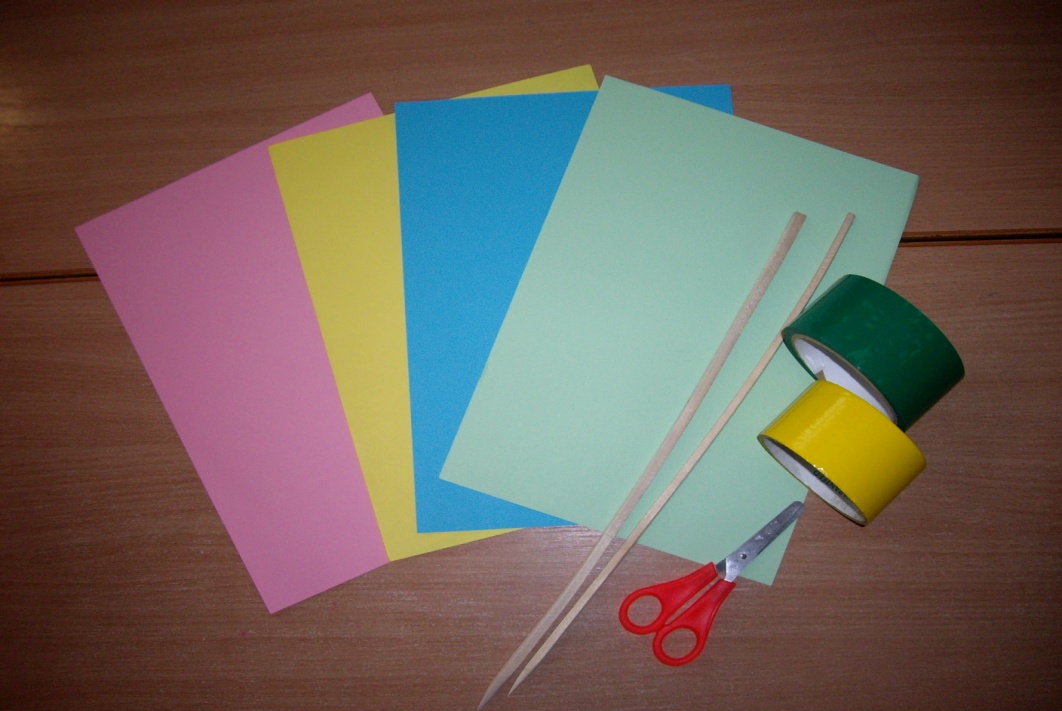     Стебель цветка можно сделать из древянных палочек (шампуров).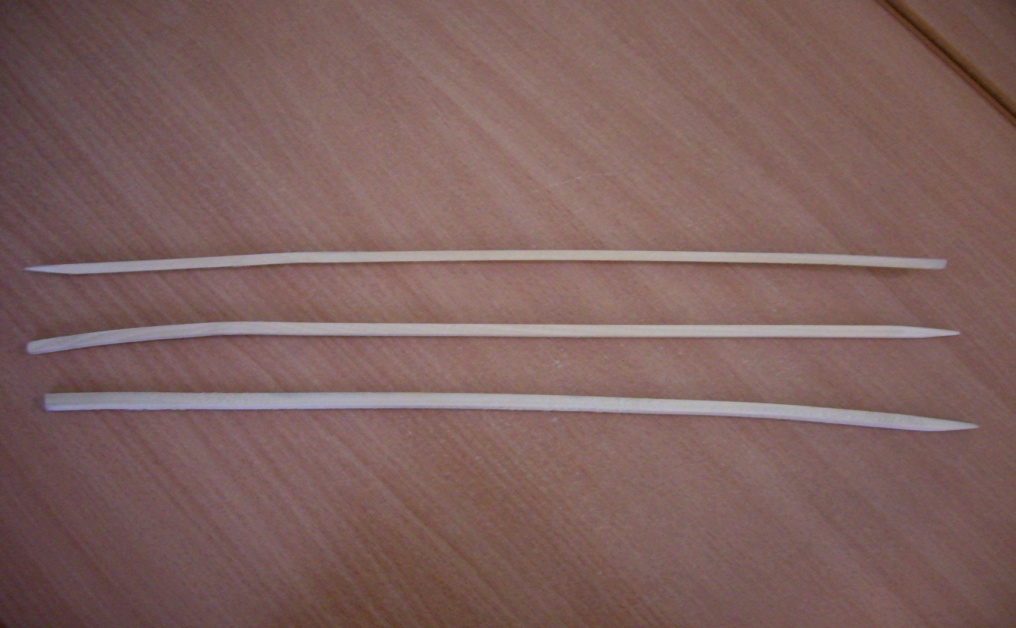   Берем палочку и обматываем ее зеленым скотчем, а кончик палочки – желтым(сердцевина). Это получился стебелек цветка. Если нет скотча, то можно использовать цветную бумагу.      Берем лист А-4 двухсторонней цветной бумаги (цвет любой) и складываем его пополам как на фотографии.      Затем со стороны сгиба надрезаем лист ленточками, не доходя до края где-то 1 см.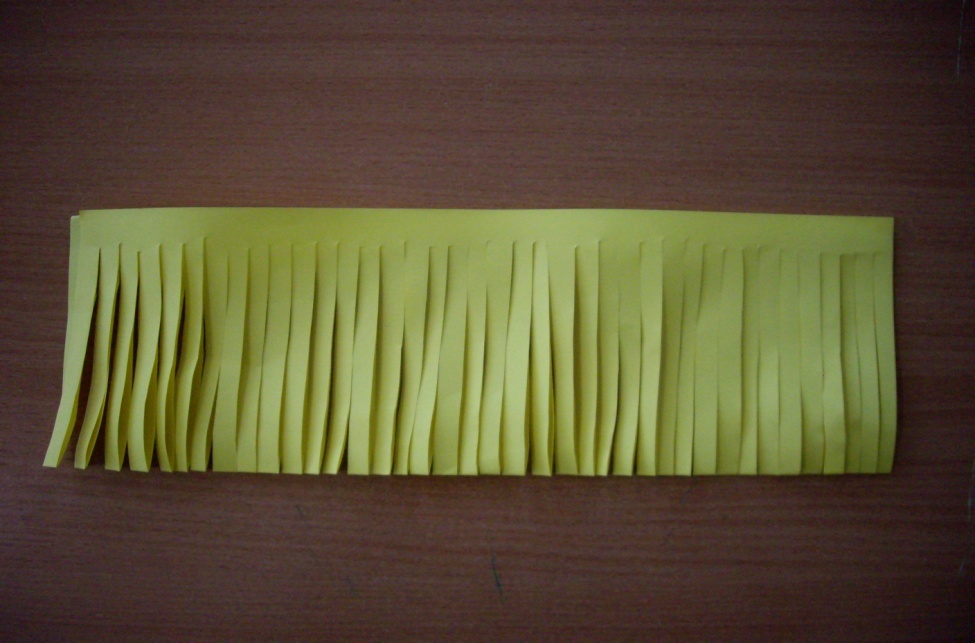   Получившуюся заготовку для цветка накручиваем вокруг стебля и закрепляем у основания  при помощи зеленого скотча.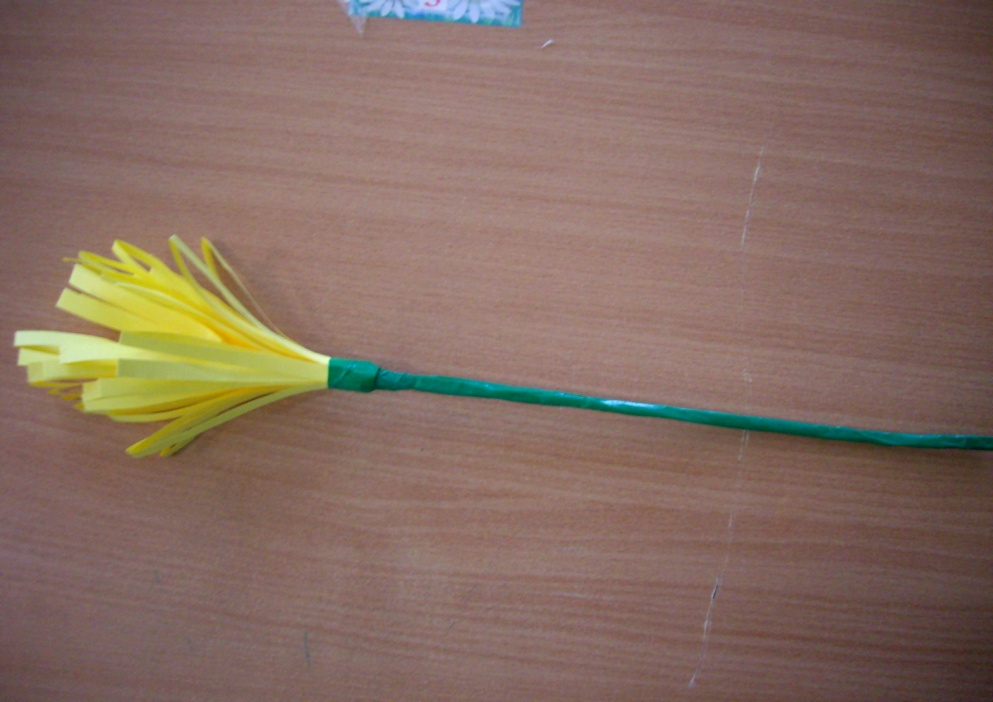   Вырезаем два листочка из зеленой бумаги и приклеиваем к стеблю. 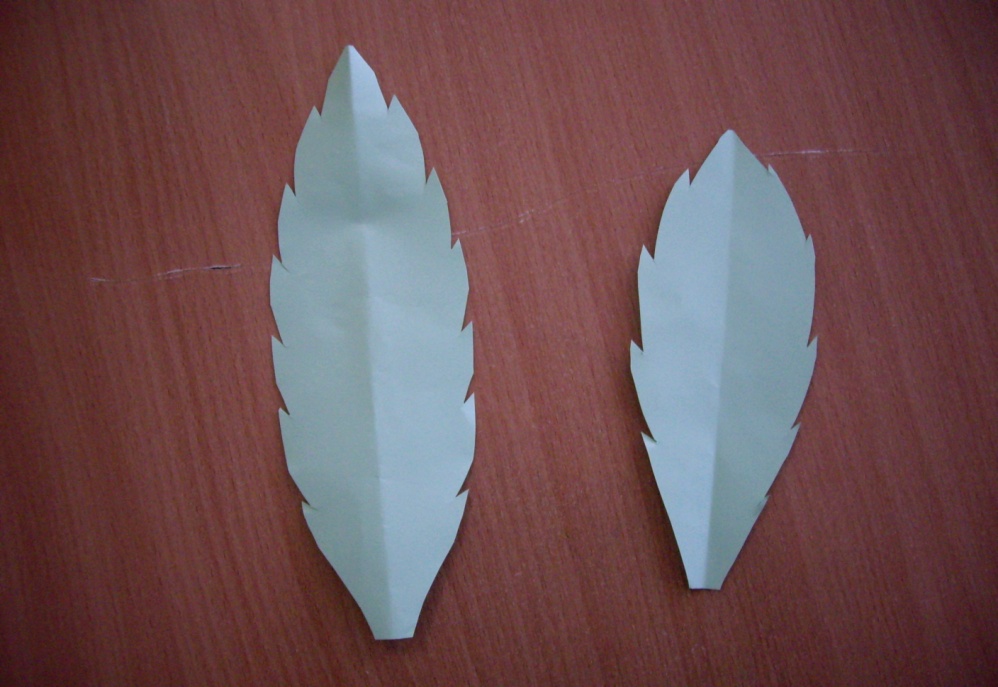 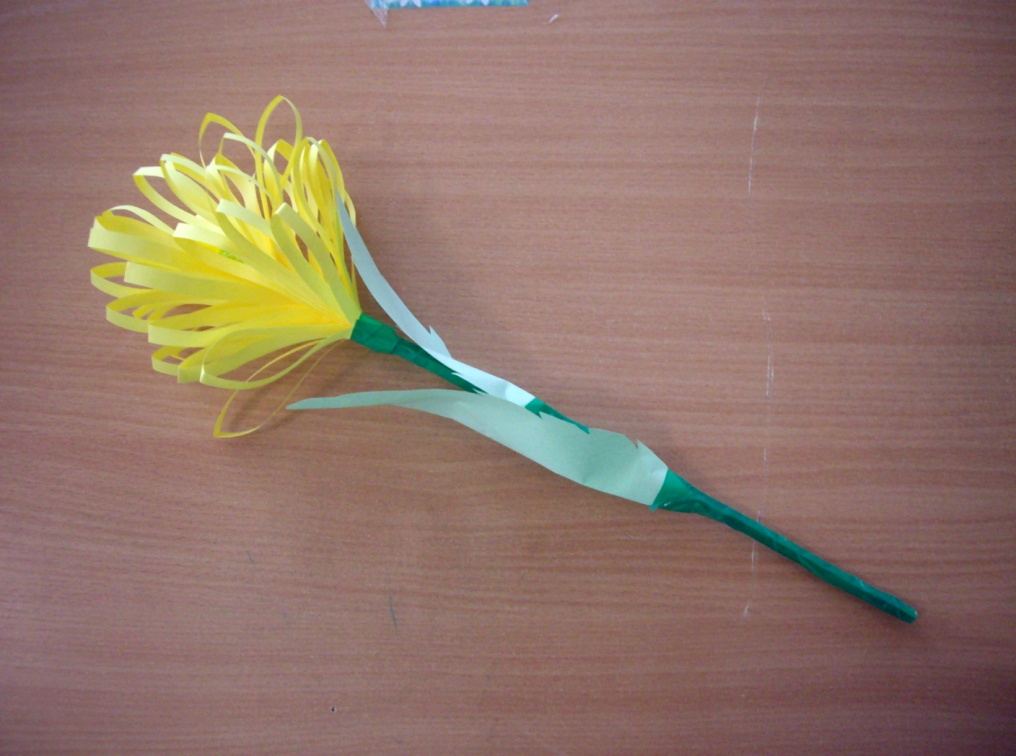 Для того чтобы цветку придать пышность, расправим надрезанные ленточки. Остальные цветы делаем по анологии.       Вот такой красивый букет для любимой мамочки у нас получился.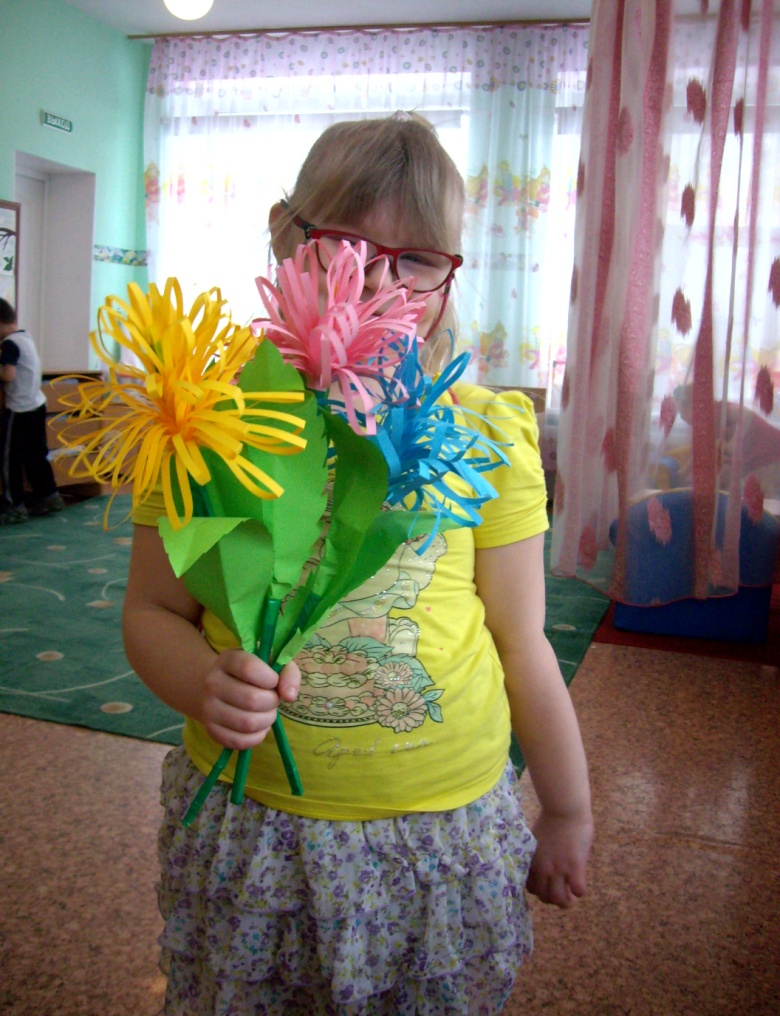  Наши детки, прежде чем подарить цветочки, исполнили  с ними для мам красивый танец на утреннике, посвященном празднику весны.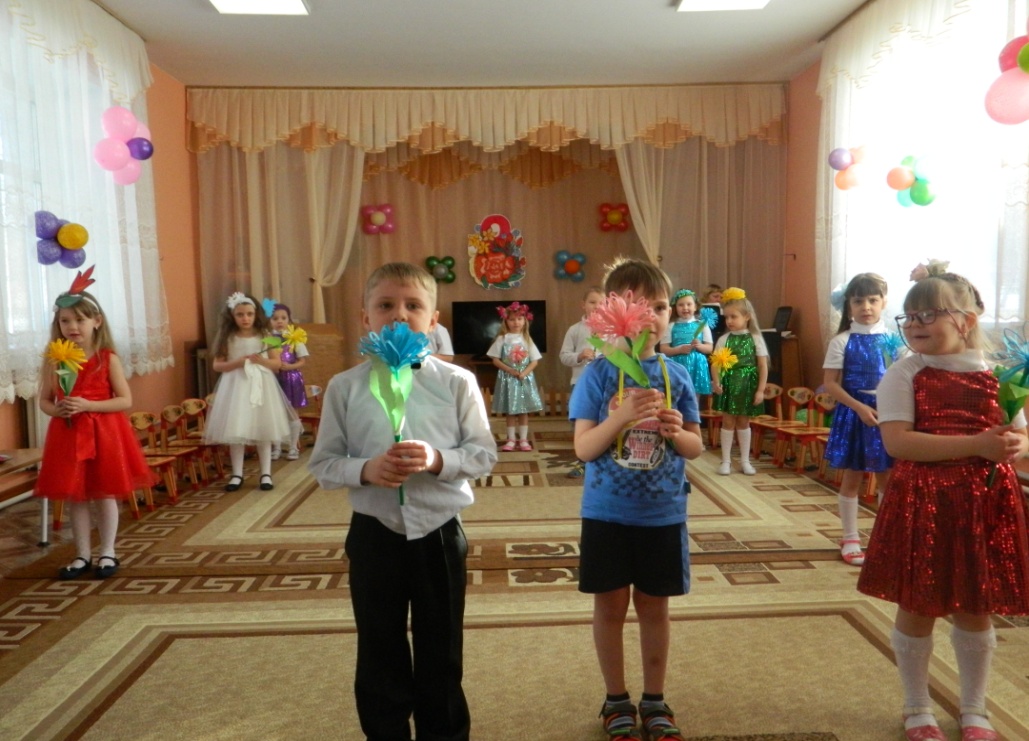 